Положение о конкурсе на разработку символики МБДОУ «Детский сад № 19 «Брусничка»1.Общие положения1.1.  Положение является основным документом для проведения конкурса и определяет общий порядок и условия подготовки, организации и проведения конкурса.1.2.  Конкурс на лучший гимн, флаг и герб МБДОУ «Детский сад № 19 «Брусничка» проводится в связи с 30-летним юбилеем детского сада. 1.3.  Функции по определению результатов конкурса возлагаются на организатора конкурса.1.4.  Конкурс проводится по следующим номинациям:«Флаг дошкольного учреждения»;«Герб дошкольного учреждения»;«Гимн дошкольного учреждения»;1.5.  В каждой номинации Конкурса определяется победитель.2.      Цели и задачи конкурса2.1.  Расширение возможности общения и развития детей, родителей.2.2.  Привлечение родителей и общественности к активному участию в жизни детского сада.2.3.  Создание символики детского сада.2.4.  Формирование положительного имиджа дошкольного образовательного учреждения;3.      Сроки проведения конкурсаI этап – представление работ на конкурс – с 01.02.2017 по 30.04.2017 г.II этап - определение победителей, подведение итогов – с 01.05.2017 по 14.05.2017 г.Награждение победителя на торжественном вечере, посвященному юбилею детского сада.4.      Организатор конкурсаОрганизатором и Учредителем конкурса является администрация МБДОУ «Детский сад № 19 «Брусничка».5.      УчастникиК участию в конкурсе допускаются все желающие, как физические лица, так и юридические лица, (далее – участники). На конкурс могут быть представлены как индивидуальные работы, так и проекты творческих коллективов.6.        Порядок подведения итогов6.1.  Для организации подготовки и проведения конкурса, отбора победителей конкурса создаётся комиссия.6.2.  Состав комиссии утверждается приказом заведующего МБДОУ «Детский сад № 19 «Брусничка».6.3.  Комиссия конкурса на основании представленных материалов принимает решение по определению победителей конкурса.6.4.  Конкурс считается состоявшимся, если в каждой номинации приняло участие не менее 2 конкурсантов.6.5.  Результаты работы комиссии оформляются протоколом, подписанным председателем комиссии.6.6.  Работа оценивается в соответствии с требованиями к конкурсной работе.6.7.  Работы, предоставленные на Конкурс, не рецензируются и не возвращаются.6.8.  Результаты конкурса будут подведены и опубликованы на сайте МБДОУ.6.9.  Победители Конкурса в каждой номинации награждаются дипломами и поощрительными призами.7.        Требования к конкурсной работе7.1.  Символика МБДОУ должна быть оригинальной и создавать узнаваемый образ ДОУ, отражая его специфику.7.2.  При разработке проекта эмблемы автору (авторам) необходимо стремиться к понятному, выразительному, лаконичному и оригинальному воплощению замысла. Эскиз эмблемы должен разрабатываться с учетом дальнейшего ее воплощения в различных материалах и технике. В связи с дальнейшим использованием эмблемы рекомендуется избегать большого количества мелких деталей.7.3.  Необходимо предусмотреть сочетание деятельности учреждения с эмблемой, гербом. Приветствуется, если к этому сочетанию будет прилагаться девиз, отражающий деятельность детского сада. Пожелание организатора конкурса - использовать не растиражированные названия детского сада.7.4.  Текст гимна должен быть оригинален, понятен, соответствовать названию детского сада, отражать специфику деятельности, доступен для воспроизведения воспитанникам МБДОУ.7.5.  К представленным работам необходимо представить Заявку на участие и материалы конкурса в конкурсную комиссию до 30.04.2017 года.8.        Требования к представляемым материалам8.1.  Материалы предоставляются в электронном и распечатанном виде. Представленные на Конкурс работы должны быть выполнены на бумаге формата А4 (29, 7 х 21 см) в цветном исполнении; техника исполнения любая.8.2.  Работы в номинации «Гимн МБДОУ» принимаются: в электронном виде в форматах *.doc, *.docx, либо выполненные разборчивым почерком на листе формата А4.8.3.  При выполнении работы в рукописном варианте лист необходимо подписать с обратной стороны.8.4.  Работы в номинации «Эмблема (логотип) ДОУ» принимаются в электронном виде в форматах *.jpg, *.eps, *.psd, в рукописном виде на листах формата А4.8.5.  Любой участник, представляя материалы на конкурс, должен заполнить заявку на участие в конкурсе (Приложение к настоящему Положению).8.6.  К участию в конкурсе не допускаются работы не соответствующие требованиям настоящего Положения и поступившие позднее срока подачи заявок на участие в Конкурсе, указанного в объявлении о проведении конкурса.8.7.  Представляя работу на конкурс, участник выражает согласие с условиями проведения конкурса и не претендует на конфиденциальность представленных материалов, подтверждает свое согласие на безвозмездное отчуждение исключительного права на данную работу в пользу организатора конкурса в полном объеме.  Приложение1к Положению о конкурсе на разработку символики МБДОУ «Детский сад № 19 «Брусничка»Заявка на участие в конкурсе на лучшую символику МБДОУ «Детский сад № 19 «Брусничка»Приложение 2 К положениюна разработку символики МБДОУ «Детский сад № 19 «Брусничка»Состав конкурсной комиссии:1.   Качко Н.Н.– заведующий МБДОУ.2.   Крылова С.А. – старший воспитатель МБДОУ.3.   Еремина Ю.Б. – воспитатель.4.   Сарапулова Т.И. – воспитатель. 5.   Трофимова Е. Ю.  – представитель родительского комитета МБДОУ.6.  Каткова Татьяна Валерьевна – секретарь родительского комитета МБДОУ.Приложение 3к Положению о конкурсе на разработку символики МБДОУ «Детский сад № 19 «Брусничка»Стимульный материал к конкурсу: О  флаге1.1. Флаг дошкольного учреждения является официальным символом. 
Флаг представляет собой прямоугольное полотнище размером 90 х 110 см, прикрепляемое к древку. Цвета и символы флага отображают представление об укладе жизни дошкольного учреждения.1.2. Флаг дошкольного учреждения вывешивается (устанавливается) во время официальных церемоний и других торжественных мероприятий общесадовского уровня, а также на спортивных соревнованиях в дни открытия и закрытия.1.3. Флаг дошкольного учреждения будет установлен постоянно: - в кабинетах заведующего дошкольным учреждением и методическом кабинете.   - в центрах познавательной активности групп дошкольного учреждения.- на стенде ДОУ. 
О гербе дошкольного учреждения2.2. Герб дошкольного учреждения является неотъемлемой частью символики, отражающей индивидуальность образовательного учреждения. 
 - Герб представляет собой французский щит четырёхугольной формы с заострением внизу по центру. В русской геральдике эта  форма наиболее употребляемая. 2.3. Герб ДОУ может изображаться как в цветном, так и в чёрно-белом варианте. При чёрно-белом изображении спектр цветов герба должен передаваться по правилам геральдики с помощью вертикальных и диагональных линий.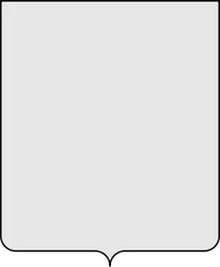 2.4. Герб дошкольного учреждения устанавливается во время официальных церемоний и других торжественных мероприятий общесадовского уровня. Герб является основной эмблемой дошкольного учреждения на различных мероприятиях разного уровня. 2.5. Герб дошкольного учреждения будет установлен постоянно: - в кабинетах заведующего дошкольным учреждением и методическом кабинете.   - в центрах познавательной активности групп дошкольного учреждения- на стенде ДОУО гимне дошкольного учреждения 3.1. Гимн является обязательным атрибутом дошкольной символики. Его создание направлено на патриотическое воспитание воспитанников дошкольного учреждения. Гимн восславляет образование в детском саду и подчёркивает значимость событий, во время которых он исполняется.3.2. Гимн исполняется в особо торжественных случаях: на праздничных общесадовских мероприятиях, на соревнованиях разных уровней.НоминацияНазвание проектаЮридический адрес заявителяНомер телефона, е-mailАвторы проекта (Ф.И.О.)Краткая аннотация содержания проектаКраткая аннотация содержания проекта